May 25, 2022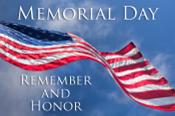 Dear families, We would like to wish everyone a very safe Memorial Day full of remembrance, prayer, appreciation, and relaxation. Saint Paul’s Catholic School has always held upmost respect for our veterans and the sacrifices that they have made with their families. If you have a chance to participate in or appreciate a parade or a ceremony around our county, I encourage you to please do so.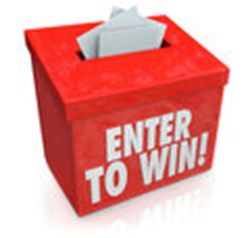 Father’s Day raffle tickets are available at the front office. Families are asked to sell their tickets and return money and tickets as soon as possible so nobody gets left out or behind. Time to clean out your uniform closet! Please bring washed uniforms to school for sorting, even better, if you have the time to come sort your bag that would be a huge help to us. Make plans to come in and visit early August and help yourself to whatever fits. Some students could use new shorts and skirts now as they are too short and too tight.Our fiscal year ends June 30. If you could anticipate your after school bill and try to make your payment so that all accounts are current and satisfied before the last day of school, that would be greatly appreciated. Families that wish to pay in full for next year’s tuition may do so at any time before July 1. All other families will be on a payment plan through FACTS or by agreement through the front office. Next year’s balance will be out shortly. 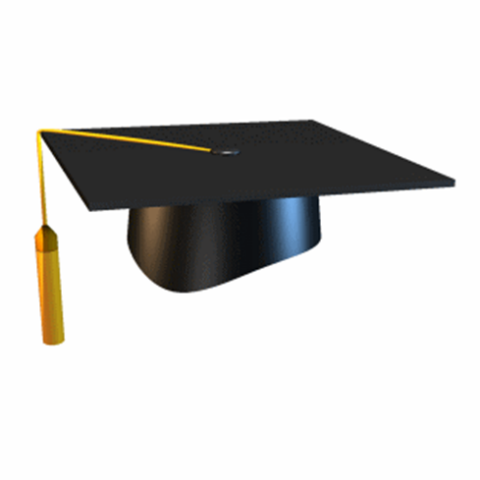 Dates to remember: May 27 closed for teachers meeting May 30 closed for Memorial Day June 3 last day for pre-K and 8th graders June 4 Mass followed by graduation at 10 AM in the church. All are welcome. June 8 beach day 10:30 AM to 2:30 PM all families are welcome to join us at Crystal Lake. Bring a lunch and plenty of non-carbonated drinksJune 9 beach day rain date. June 10 last day of school. Dismissal at 11:15 AM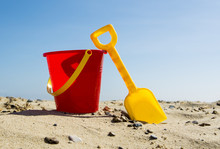 